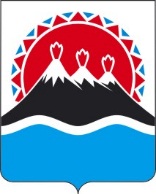           В соответствии с частью 4 статьи 44 Федерального закона от 31.07.2020 № 248-ФЗ «О государственном контроле (надзоре) и муниципальном контроле в Российской Федерации», постановлением Правительства РФ от 25.06.2021 № 990 «Об утверждении Правил разработки и утверждения контрольными (надзорными) органами программы профилактики рисков причинения вреда (ущерба) охраняемым законом ценностям»
ПРИКАЗЫВАЮ:Утвердить Программу профилактики рисков причинения вреда (ущерба) охраняемым законом ценностям при осуществлении регионального государственного контроля (надзора) в области долевого строительства многоквартирных домов и (или) иных объектов недвижимости, строительство которых осуществляется на территории Камчатского края на 2023 год 
(далее – Программа), согласно приложению к настоящему приказу.Лицам, ответственным за реализацию мероприятий Программы, указанным в приложении к настоящему приказу, обеспечить их выполнение в установленные сроки.Приложение к приказу Инспекции государственного строительного надзора Камчатского края                                                           от [Дата регистрации] № [Номер документа]ПРОГРАММАпрофилактики рисков причинения вреда (ущерба) охраняемым законом ценностям при осуществлении регионального государственного контроля (надзора) в области долевого строительства многоквартирных домов и (или) иных объектов недвижимости, строительство которых осуществляется на территории 
Камчатского края на 2023 годПАСПОРТ ПРОГРАММЫРаздел 1. Анализ текущего состояния осуществления регионального государственного контроля (надзора) в области долевого строительства многоквартирных домов и (или) иных объектов недвижимости, строительство которых осуществляется на территории Камчатского края, описание текущего развития профилактической деятельности Инспекции государственного строительного надзора края, характеристика проблем, на решение которых направлена программа профилактикиИнспекцией государственного строительного надзора Камчатского края осуществляется региональный государственный контроль (надзор) в области долевого строительства многоквартирных домов и (или) иных объектов недвижимости. По стоянию на 01.10.2022 деятельность, связанную с привлечением денежных средств участников долевого строительства, застройщики не осуществляют. Застройщиком ООО «Витос» в 2022 году окончено строительство объекта капитального строительства «6 этажный жилой дом в монолитном исполнении по просп. Карла Маркса в г. Петропавловске – Камчатском». В настоящее время строительство многоквартирных жилых домов и иных объектов недвижимости с привлечением денежных средств участников долевого строительства не ведётся. Жилищно-строительные кооперативы на территории Камчатского края деятельность не осуществляют. В целях принятия мер, направленных на защиту прав и законных интересов «обманутых» дольщиков, при осуществлении регионального государственного контроля (надзора) в области долевого строительства проведено 9 контрольных (надзорных) мероприятий без взаимодействия с застройщиками посредством мониторинга сайта единой информационной системы жилищного строительства (ЕИСЖС - https://наш.дом.рф) в информационно-телекоммуникационной сети «Интернет». По результатам проведенных контрольных (надзорных) мероприятий в 2022 году:- предписания об устранении выявленных нарушений не выдавались;- дела об административном правонарушении в отношении застройщиков, осуществляющих строительство многоквартирных домов и (или) иных объектов недвижимости на территории Камчатского края не возбуждались. В 2022 Инспекцией не выдавались заключения о соответствии застройщика и проектной декларации требованиям, установленным Федеральным законом № 214-ФЗ, и не принимались решения об отказе в выдаче заключения.В 2022 Инспекцией не использовалось право на обращение в арбитражный суд с заявлением о приостановлении деятельности застройщика в связи с отсутствием оснований, предусмотренных частью 15 статьи 23 Федерального закона № 214-ФЗ. Типичными нарушениями, ранее допущенными в 2021 году, и выявленными в ходе проведения контрольных (надзорных) мероприятий без взаимодействия с юридическими лицами при осуществлении регионального государственного контроля (надзора), являлись нарушения в части информационной открытости в единой информационной системе жилищного строительства (далее – ЕИСЖС) по раскрытию застройщиком информации: - не размещение застройщиками в ЕИСЖС ежеквартальной отчетности; - размещение застройщиками в ЕИСЖС проектных деклараций, содержащих неполную и (или) недостоверную информацию;- нарушение сроков опубликования и (или) размещения проектной декларации, либо вносимых в нее изменений;- нарушение порядка, сроков и (или) периодичности размещения информации;- размещение информации не в полном объеме. Основными причинами нарушений обязательных требований являются: - отсутствие у застройщиков-банкротов бухгалтерской и иной документации, необходимой для размещения ежеквартальной отчетности в ЕИСЖС; - отсутствие у должностных лиц застройщиков знаний об изменении законодательства в области долевого строительства;- проблемы технического характера (в части размещения информации в ЕИСЖС).В виду того, что в 2022 году единственный проблемный объект долевого строительства в Камчатском крае сдан в эксплуатацию, права участников долевого строительства восстановлены, цели регионального государственного контроля (надзора) в области долевого строительства многоквартирных домов и (или) иных объектов недвижимости достигнуты в полном объёме.Данные о проведенных мероприятиях по контролю (надзору) и их результатах в период с 2021 по 2022 годВ 2022 году профилактическая работа Инспекции была выстроена соответствии с программой профилактики рисков причинения вреда (ущерба) охраняемым законом ценностям при осуществлении государственного регионального контроля (надзора) в области долевого строительства многоквартирных домов и (или) иных объектов недвижимости, строительство которых осуществляется на территории Камчатского края, утвержденной приказом Инспекции от 17.12.2021 № 477.Раздел 2. Цели и задачи реализации программы профилактики.Целями программы профилактики являются:1) повышение эффективности и результативности надзорной деятельности;2) снижение административной нагрузки на поднадзорные субъекты;3) стимулирование добросовестного соблюдения обязательных требований всеми контролируемыми лицами;4) устранение условий, причин и факторов, способных привести к нарушениям обязательных требований и (или) причинению вреда (ущерба) охраняемым законом ценностям;5) создание условий для доведения обязательных требований до контролируемых лиц, повышение информированности о способах их соблюдения;6) обеспечение защиты прав, законных интересов и имущества участников долевого строительстваДля достижения целей программы профилактики необходимо выполнить следующие задачи:1)	повышение уровня правовой грамотности подконтрольных контролируемых лиц, в том числе путем обеспечения доступности информации об обязательных требованиях и необходимых мерах по их исполнению;2)	обеспечение единства практики применения контрольным (надзорным) органом обязательных требований;3)	приоритетное применение профилактических мероприятий при наличии оснований для замены контрольных (надзорных) мероприятий профилактическими4)	предупреждение нарушений лицами, привлекающими денежные средства участников долевого строительства (застройщиками) обязательных требований;5)	поддержание в актуальном состоянии на официальном сайте Инспекции государственного строительного надзора Камчатского края в сети «Интернет», обязательных требований, оценка соблюдения которых является предметом регионального государственного контроля (надзора), с целью своевременного информирования контролируемых лиц о текущих изменениях;6)	повышение уровня информированности граждан о долевом строительстве, а также о правах и обязанностях его участников;7)	анализ текущего положения в сфере долевого строительства, направленный на своевременное выявление угроз причинения вреда охраняемым законом ценностям и своевременная реализация профилактических мероприятий, направленных на недопущение причинения вреда.Раздел 3. Перечень профилактических мероприятий, сроки и периодичность их проведения.При осуществлении регионального государственного контроля (надзора) Инспекция проводит следующие профилактические мероприятия: 1)	 информирование;2)	 обобщение правоприменительной практики;3)	 объявление предостережения;4)	 консультирование;5)	 профилактический визит. 3.1. Информирование осуществляется в соответствии со статьей 46 Федерального закона № 248-ФЗ.Информирование контролируемых лиц по вопросам соблюдения обязательных требований — это осуществление Инспекцией профилактического мероприятия, посредством размещения соответствующих сведений на официальном сайте Инспекции в сети «Интернет» (далее - сеть «Интернет»), в средствах массовой информации, через личные кабинеты контролируемых лиц в государственных информационных системах (при их наличии) и в иных формах.Инспекция обязана размещать и поддерживать в актуальном состоянии на своем официальном сайте в сети «Интернет»:1)	 тексты нормативных правовых актов, регулирующих осуществление регионального государственного контроля (надзора);2)	 сведения об изменениях, внесенных в нормативные правовые акты, регулирующие осуществление регионального государственного контроля (надзора), о сроках и порядке их вступления в силу;3)	 перечень нормативных правовых актов с указанием структурных единиц этих актов, содержащих обязательные требования, оценка соблюдения которых является предметом контроля, а также информацию о мерах ответственности, применяемых при нарушении обязательных требований, с текстами в действующей редакции;4)	 руководства по соблюдению обязательных требований, разработанные и утвержденные в соответствии с Федеральным законом от 31.07.2020 № 247-ФЗ «Об обязательных требованиях в Российской Федерации»;5)	 перечень индикаторов риска нарушения обязательных требований, порядок отнесения объектов контроля к категориям риска;6)	 программы проверок, и внесение изменений в них;7)	 программа профилактики рисков причинения вреда;8)	 исчерпывающий перечень сведений, которые могут запрашиваться Инспекцией у контролируемого лица;9)	 сведения о способах получения консультаций по вопросам соблюдения обязательных требований;10)	 сведения о порядке досудебного обжалования решений Инспекции, действий (бездействия) должностных лиц Инспекции;11)	 доклады, содержащие результаты обобщения правоприменительной практики Инспекции;12)	 доклады о региональном государственном контроле (надзоре);13)	 иные сведения, предусмотренные нормативными правовыми актами Российской Федерации, нормативными правовыми Камчатского края и (или) программой профилактики.Информирование осуществляется Инспекцией на постоянной основе, а также при внесении изменений в нормативные правовые акты, регламентирующие осуществление надзора. 3.2. Обобщение правоприменительной практики осуществляется в соответствии со статьей 47 Федерального закона № 248-ФЗ.Обобщение правоприменительной практики – это профилактическое мероприятие, проводимое для решения следующих задач: - обеспечение единообразных подходов к применению контрольным (надзорным) органом и его должностными лицами обязательных требований, законодательства Российской Федерации о государственном контроле (надзоре), муниципальном контроле;- выявление типичных нарушений обязательных требований, причин, факторов и условий, способствующих возникновению указанных нарушений, анализ случаев причинения вреда (ущерба) охраняемым законом ценностям;- выявление источников и факторов риска причинения вреда (ущерба);- подготовка предложений об актуализации обязательных требований;- подготовка предложений о внесении изменений в законодательство Российской Федерации о государственном контроле (надзоре), муниципальном контроле.По итогам обобщения правоприменительной практики Инспекция обеспечивает подготовку доклада, содержащего результаты обобщения правоприменительной практики контрольного (надзорного) органаИнспекция, в соответствии с частью 3 статьи 47 Федерального закона № 248-ФЗ обеспечивают публичное обсуждение проекта доклада по обобщению правоприменительной практики.Результаты обобщения правоприменительной практики включаются в ежегодный доклад контрольного органа о состоянии регионального государственного контроля (надзора).Доклад по обобщению правоприменительной практики Инспекцией готовится 1 раз в год, утверждается приказом руководителя Инспекции, размещается на официальном сайте Инспекции не позднее 10 рабочих дней со дня его утверждения.3.3. Объявление предостережения осуществляется в соответствии со статьей 49 Федерального закона № 248-ФЗ.Предостережение о недопустимости нарушения обязательных требований – это профилактическое мероприятие, проводимое путём объявления и направления Инспекцией контролируемому лицу в случае наличия сведений о готовящихся нарушениях обязательных требований или при обнаружении признаков нарушений обязательных требований и (или) в случае отсутствия подтвержденных данных о том, что нарушение обязательных требований причинило вред (ущерб) охраняемым законом ценностям либо создало угрозу причинения вреда (ущерба) охраняемым законом ценностям с предложением о принятии мер контролируемым лицом по обеспечению соблюдения обязательных требований.Предостережение о недопустимости нарушения обязательных требований объявляется по мере обнаружения, поступления сведений о готовящихся нарушениях обязательных требований или при обнаружении признаков нарушений обязательных требований (постоянно).Контролируемые лица не позднее 15 рабочих дней после получения предостережения о недопустимости нарушения обязательных требований вправе подать в контролирующие органы возражения в отношении указанных предостережений, в котором указываются:1)	 наименование юридического лица, либо фамилия, имя, отчество (при наличии) индивидуального предпринимателя или физического лица;2)	 дата вынесения предостережения и его номер;3)	 должностное лицо Инспекции, вынесшее предостережение;4)	 обоснование позиции в отношении указанных в предостережении действий (бездействия) контролируемого лица, которые приводят или могут привести к нарушению обязательных требований.Возражение направляется контролируемым лицом в бумажном виде почтовым отправлением либо в электронном виде с использованием федеральной государственной информационной системы «Единый портал государственных и муниципальных услуг (функций)».Возражение, содержащее сведения и документы, составляющие государственную или иную охраняемую законом тайну, подается контролируемым лицом в Инспекцию без использования единого портала с учетом требований законодательства Российской Федерации о государственной и иной охраняемой законом тайне.Возражение рассматривается должностным лицом Инспекции, которому оно подано, в течение 20 рабочих дней со дня регистрации возражения. По результатам рассмотрения возражения должностное лицо Инспекции принимает одно из следующих решений:1)	 удовлетворяет возражение в форме отмены объявленного предостережения;2)	 отказывает в удовлетворении возражения.Не позднее дня, следующего за днем принятия решения, контролируемому лицу, подавшему возражение, в письменной форме и по его желанию в электронной форме направляется мотивированный ответ о результатах рассмотрения возражения.3.4. Консультирование осуществляется в соответствии со статьей 50 Федерального закона № 248-ФЗ.Консультирование — это профилактическое мероприятие, которое осуществляется в форме телефонного разговора, на личном приеме либо в ходе профилактического мероприятия, контрольного (надзорного) мероприятия, по следующим вопросам:наличие и (или) содержание обязательных требований; периодичность и порядок проведения контрольных (надзорных) мероприятий; порядок выполнения обязательных требований; порядок выполнения предписания, выданного по итогам контрольного мероприятия. (данный вид консультирования может быть предоставлен в письменном виде).Консультирование в форме личного приема осуществляется - руководителем Инспекции, заместителем руководителя Инспекции непосредственного в Инспекции ГСН Камчатского края, а также в рамках личных приемов в Единой приемной граждан Правительства Камчатского края, а также в рамках выездных встреч с населением в муниципальных образованиях Камчатского края, согласно графику, размещенному на официальном сайте Инспекции ГСН Камчатского края в информационно-телекоммуникационной сети «Интернет».Запись на консультирование в форме личного приема осуществляется посредством направления заявления по телефону, посредством электронной почты по реквизитам, указанным на официальном сайте Инспекции ГСН Камчатского края в информационно-телекоммуникационной сети «Интернет», а также непосредственно в дни личных приемов согласно графику.Информация, содержащая оценку конкретного контрольного (надзорного) мероприятия, решений и (или) действий должностных лиц Инспекции ГСН Камчатского края, иных участников контрольного (надзорного) мероприятия, а также результаты контрольных (надзорных) мероприятий в ходе консультирования не предоставляется.Информация, ставшая известной должностному лицу Инспекции ГСН Камчатского края в ходе консультирования, не может использоваться Инспекцией ГСН Камчатского края в целях оценки контролируемого лица по вопросам соблюдения обязательных требований.Информация о проведенном консультировании заносится в Ведомость учета консультаций Инспекции ГСН Камчатского края должностным лицом, осуществившим консультирование в течение 1 рабочего дня.Консультирование по однотипным обращениям контролируемых лиц и их представителей осуществляется посредством размещения на официальном сайте Инспекции ГСН Камчатского края в информационно-телекоммуникационной сети «Интернет» письменного разъяснения, подписанного руководителем Инспекции.Консультирование осуществляется на постоянной основе по факту обращения лица, нуждающемся в данном виде профилактического мероприятия. 3.5. Профилактический визит осуществляется в соответствии со статьей 52 Федерального закона № 248-ФЗ.Профилактический визит — это профилактическое мероприятие, которое проводится инспектором в форме профилактической беседы по месту осуществления деятельности контролируемого лица. Профилактический визит проводится в рабочее время, в период, устанавливаемый уведомлением о проведении обязательного профилактического визита, и не может превышать 8 часов. В ходе профилактического визита контролируемое лицо информируется об обязательных требованиях, предъявляемых к его деятельности либо к принадлежащим ему объектам контроля, а также о видах, содержании и об интенсивности контрольных (надзорных) мероприятий, проводимых в отношении объекта контроля исходя из его отнесения к соответствующей категории риска.Профилактический визит проводится в отношении контролируемых лиц, приступающих к осуществлению деятельности, связанной с привлечением денежных средств граждан и юридических лиц для долевого строительства многоквартирных домов и (или) иных объектов недвижимости на территории Камчатского края.При проведении профилактического визита не могут выдаваться предписания об устранении нарушений обязательных требований. Разъяснения, полученные контролируемым лицом в ходе профилактического визита, носят рекомендательный характер.В случае если при проведении профилактического визита установлено, что объекты контроля представляют явную непосредственную угрозу причинения вреда (ущерба) охраняемым законом ценностям или такой вред (ущерб) причинен, инспектор незамедлительно направляет информацию об этом руководителю Инспекции для принятия решения о проведении контрольных (надзорных) мероприятий.О проведении обязательного профилактического визита контролируемое лицо должно быть уведомлено не позднее чем за 5 рабочих дней до даты его проведения посредством телефона, электронной почты по реквизитам, указанным контролируемым лицом.Контролируемое лицо вправе отказаться от проведения обязательного профилактического визита, уведомив об этом контрольный (надзорный) орган не позднее чем за три рабочих дня до даты его проведения.Инспекцией ГСН Камчатского края предлагается проведение профилактического визита лицам, приступающим к осуществлению деятельности связанной с привлечением денежных средств граждан и юридических лиц для долевого строительства многоквартирных домов и (или) иных объектов недвижимости на территории Камчатского края, в течение 3 месяцев с момента начала такой деятельности.Раздел 4. Показатели результативности и эффективности программы профилактики.Показателями результативности и эффективности программы профилактики являются: - сокращение количества объектов, в отношении которых застройщиком более чем на 6 месяцев нарушены сроки завершения строительства многоквартирного дома и (или) обязанности по передаче объекта долевого строительства участнику долевого строительства, либо застройщик признан банкротом;Базовый период 2022 года - 100%. В 2023 году показатель должен быть ниже показателя базового периода. Значения в формуле: показатель 2022 года – П22, показатель 2023 года - П23, значение показателя результативности – ПР. Расчёт показателя по формуле:- сокращение доли выданных предписаний по отношению к количеству проведённых контрольных (надзорных) мероприятий;Базовый период 2022 года - 100%. В 2023 году показатель должен иметь значение ниже показателя базового периода. Значения в формуле: количество мероприятий 2022 года – М22 количество предписаний 2022 года – Пр22, количество мероприятий 2023 года – М23, количество предписаний 2023 года – Пр23, значение показателя результативности – ПР. Расчёт показателя по формуле:ПР22 ≥ ПР23- увеличение доли устранённых нарушений обязательных требований при строительстве (реконструкции) поднадзорных объектов по отношению к выявленным;Базовый период 2022 года - 100%. В 2023 году показатель должен иметь значение выше показателя базового периода. Значения в формуле: количество выявленных нарушений 2022 года – Н22, количество устранённых нарушений 2022 года – У22, количество выявленных нарушений 2023 года – Н23 количество устранённых нарушений 2023 года – У23, значение показателя результативности – ПР. Расчёт показателя по формуле:ПР22 ≤ ПР23- уменьшение количества жалоб, поданных на действия (бездействие) должностных лиц при осуществлении регионального государственного контроля (надзора) в области долевого строительства многоквартирных домов и (или) иных объектов недвижимостиБазовый период 2022 года - 100%. В 2023 году показатель должен иметь значение ниже показателя базового периода. Значения в формуле: количество мероприятий 2022 года – 22 количество дел 2022 года – Д22, количество мероприятий 2023 года – М23, количество дел 2023 года – Д23, значение показателя результативности – ПР. Расчёт показателя по формуле:ПР22 ≥ ПР23ИНСПЕКЦИЯ ГОСУДАРСТВЕННОГО СТРОИТЕЛЬНОГО НАДЗОРА КАМЧАТСКОГО КРАЯПРИКАЗ № [Номер документа]г. Петропавловск-Камчатскийот [Дата регистрации]Об утверждении Программы профилактики рисков причинения вреда (ущерба) охраняемым законом ценностям при осуществлении регионального государственного контроля (надзора) в области долевого строительства многоквартирных домов и (или) иных объектов недвижимости, строительство которых осуществляется на территории Камчатского края на 2023 годВрио руководителя Инспекции – главного государственного инспектора государственного строительного надзора 
Камчатского края[горизонтальный штамп подписи 1]Е.А. ОсиповаНаименование 
программы Программа профилактики рисков причинения вреда (ущерба) охраняемым законом ценностям при осуществлении регионального государственного контроля (надзора) в области долевого строительства многоквартирных домов и (или) иных объектов недвижимости, строительство которых осуществляется на территории Камчатского края на 2023 годПравовые основания 
разработки программыЧасть 2 статьи 44 Федерального закона от 31.07.2020                № 248-ФЗ «О государственном контроле (надзоре) и муниципальном контроле в Российской Федерации»;постановление Правительства РФ от 25.06.2021 № 990 «Об утверждении Правил разработки и утверждения контрольными (надзорными) органами программы профилактики рисков причинения вреда (ущерба) охраняемым законом ценностям»Разработчик 
программы Инспекция государственного строительного надзора Камчатского края Цели программы 1) повышение эффективности и результативности надзорной деятельности;2) снижение административной нагрузки на поднадзорные субъекты;3) стимулирование добросовестного соблюдения обязательных требований всеми контролируемыми лицами;4) устранение условий, причин и факторов, способных привести к нарушениям обязательных требований и (или) причинению вреда (ущерба) охраняемым законом ценностям;5) создание условий для доведения обязательных требований до контролируемых лиц, повышение информированности о способах их соблюдения;6) обеспечение защиты прав, законных интересов и имущества участников долевого строительства.Задачи программыповышение уровня правовой грамотности подконтрольных контролируемых лиц, в том числе путем обеспечения доступности информации об обязательных требованиях и необходимых мерах по их исполнению;обеспечение единства практики применения контрольным (надзорным) органом обязательных требований;приоритетное применение профилактических мероприятий при наличии оснований для замены контрольных (надзорных) мероприятий профилактическимипредупреждение нарушений лицами, привлекающими денежные средства участников долевого строительства (застройщиками) обязательных требований;поддержание в актуальном состоянии на официальном сайте Инспекции государственного строительного надзора Камчатского края в сети «Интернет», обязательных требований, оценка соблюдения которых является предметом регионального государственного контроля (надзора), с целью своевременного информирования контролируемых лиц о текущих изменениях;повышение уровня информированности граждан о долевом строительстве, а также о правах и обязанностях его участников;анализ текущего положения в сфере долевого строительства, направленный на своевременное выявление угроз причинения вреда охраняемым законом ценностям и своевременная реализация профилактических мероприятий, направленных на недопущение причинения вреда.Сроки 
реализации программы2023 годИсточники финансированияв рамках текущего финансирования деятельности Инспекции государственного строительного надзора Камчатского краяОжидаемые конечные результаты реализации программы- снижение количества повторных нарушений застройщиками обязательных требований в области долевого строительства- обеспечение единства практики применения контрольным (надзорным) органом обязательных требований;-обеспечение квалифицированной проводимой профилактической работы должностными лицами Инспекции;-повышение прозрачности деятельности контрольно-надзорного органа;-уменьшение административной нагрузки на поднадзорные субъекты;-повышение уровня правовой грамотности подконтрольных субъектов;-предупреждение нарушений лицами, привлекающими денежные средства участников долевого строительства (застройщиками) обязательных требований-поддержание в актуальном состоянии на официальном сайте Инспекции государственного строительного надзора Камчатского края в сети «Интернет», обязательных требований, оценка соблюдения которых является предметом регионального государственного контроля (надзора), с целью своевременного информирования контролируемых лиц о текущих изменениях-мотивация поднадзорных субъектов к добросовестному поведению.Структура программы1.Анализ текущего состояния осуществления регионального государственного контроля (надзора) в области долевого строительства многоквартирных домов и (или) иных объектов недвижимости, строительство которых осуществляется на территории Камчатского края;2.Цели и задачи реализации программы профилактики;3.Перечень профилактических мероприятий, сроки (периодичность) их проведения;4.Показатели результативности и эффективности программы профилактики.Статистические показатели поднадзорной сферы2021 год2022 годОбщее количество проверок, проведенных в отношении юридических лиц, индивидуальных предпринимателей150Общее количество граждан – участников строительства, имеющих требованиек застройщику о передаче помещений170Результаты проверокРезультаты проверокРезультаты проверокОбщее количество проверок, по итогам проведения которых выявлены правонарушения110Общее количество выявленных нарушений нормативных правовых актов или отдельных их частей, содержащих обязательные требования110Общее количество выданных предписаний об устранении нарушений нормативных правовых актов или отдельных их частей, содержащих обязательные требования140Общее количество выявленных правонарушений280Общее количество поднадзорных субъектов, привлеченных к административной ответственности11Общее количество административных наказаний, наложенных по итогам проверок95Общая сумма наложенных административных штрафов (тыс. руб.)1551,5